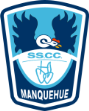                    Sagrados Corazones Manquehue                   Religión y Filosofía / 1º BásicoUnidad 2: La creación, un regaloTema 3: ¡La creación es un regalo!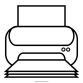 Objetivo: Reconocer los regalos que Dios nos da a través de la creación, para tomar conciencia de cómo debemos cuidarla. 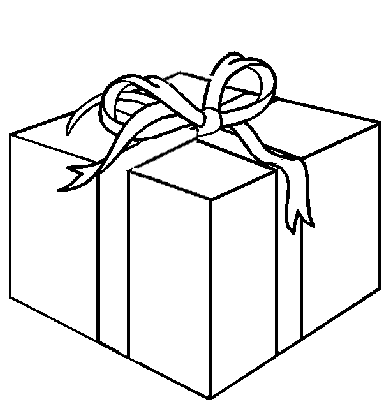 Actividad 1: Yo con yoDespués de ver las imágenes, haz un Yo con yo y reflexiona: Si las cosas de la creación son un regalo... ¿cómo podemos cuidarla? Da algunos ejemplos._________________________________________________________________________________________________________________________________________________________________________________________Dibújate en el recuadro, cuidando la creación.Actividad 2: Agradecer a Dios por sus regalos es muy importante. Las personas son un regalo de Dios. La familia, tus padres, abuelos, hermanos, tíos y primos, son ese regalo.¿Qué agradeces a Dios de tu familia? Escribe o dibuja una cosa que quieras agradecer en cada figura.Actividad 3: ¡A cuidar la creación!Después de ver las imágenes, reflexionemos con las llaves del pensamiento.1) Usando la llave de la Responsabilidad: ¿Cómo podemos ser responsables con la creación?______________________________________________________________________________________________________________________________2) Usando la llave de la Causa-Efecto: ¿Qué pasaría si todos nos preocupáramos de reciclar, de cuidar el agua y no contaminar la creación?__________________________________________________________________________________________________________________________3) Usando la llave de la Reflexión: ¿Por qué es importante cuidar este regalo de Dios tan maravilloso de la creación?___________________________________________________________________________________________________________________________Miss Paula Zegers (1°A)  paula.zegers@ssccmanquehue.clMiss Bernardita Vargas (1° B, C y D) bernardita.vargas@ssccmanquehue.cl